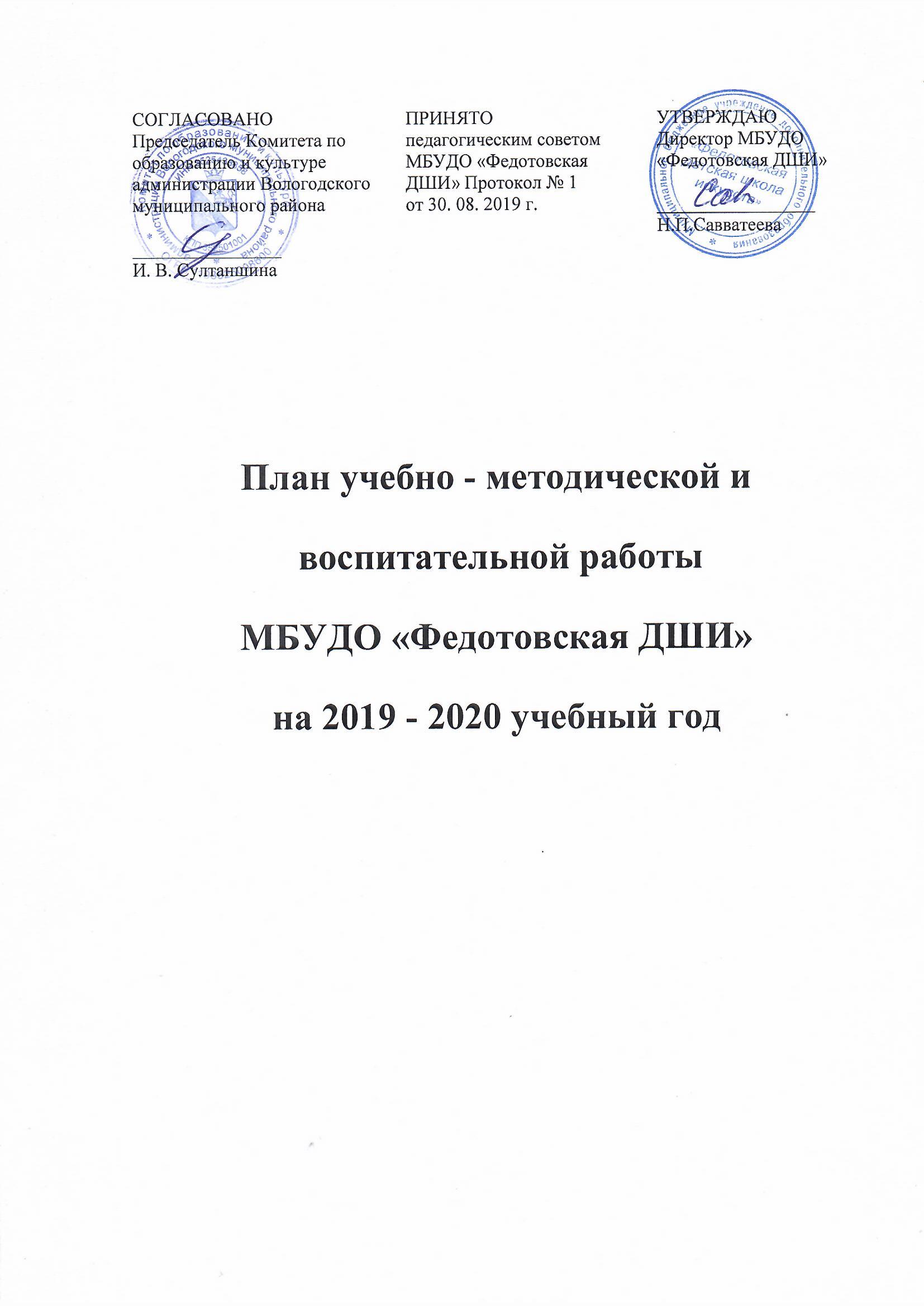 №Направление деятельностиСроки выполнения Контрольные точки (академические концерты, экзамены, выставки и т.д.) Контрольные точки (академические концерты, экзамены, выставки и т.д.) Контрольные точки (академические концерты, экзамены, выставки и т.д.)1.Отделение «Фортепиано».Выбор программ обучающимся на 1-е полугодие.Сентябрь1.Выбор программ обучающимся на 2-е полугодие.Январь1.Академические концерты обучающихся 1 класса.Май1.Академические концерты обучающихся 2, 3, 5, 6 классов.Декабрь, май1.Экзамен обучающихся 4 классаДекабрь, май1.Первое прослушивание выпускной программы обучающихся7 класса.Декабрь1.Второе прослушивание выпускной программы обучающихся7 класса.Март1.Третье прослушивание выпускной программы обучающихся 7класса.Апрель1.Выпускной экзамен обучающихся 7 класса.Май1.Контрольный урок по чтению с листа обучающихся 3-7классов.Октябрь1.Контрольный урок по импровизации обучающихся 7 классаНоябрь1.Контрольный урок по проверке технической подготовкиобучающихся 4 - 6 классов.НоябрьФевраль1.Контрольный урок по проверке технической подготовкиобучающихся 4 - 6 классов.Февраль1.Контрольный урок в форме открытого концерта по ансамблю(3 – 6 класс) и аккомпанементу (7 класс).Март1.Отделение «Народные инструменты».Контрольный урок по проверке технической подготовки и знаний терминологии (2 – 4 классы)Октябрь1.Академический концерт обучающихся 2 – 5 классов.Декабрь1.Первое прослушивание выпускной программы обучающихся5 класса.Декабрь1.Контрольный урок по проверке технической подготовки изнаний терминологии (2 – 4 классы)Февраль1.Второе прослушивание выпускной программы обучающихся5 класса.Февраль1.Третье прослушивание выпускной программы обучающихся 5класса.Апрель1.Академический концерт обучающихся 2 – 4 классов.Май1.Переводной экзамен 1 классаМай1.Выпускной экзамен обучающихся 5 класса.МайОтделение изобразительного искусства, «Декоративно- прикладное творчество», «Живопись».Подготовка к участию в городских, зональных, областных, всероссийских и международных конкурсах детского изобразительного творчества.В течение годаРабочий просмотр работ учащихся по итогам I четверти:1, 2, 3, 4, 5 - х классов по ДПОП «Живопись»,1, 2, 3 – х классов по ДООП «Декоративно-прикладное творчество»ОктябрьИтоговый просмотр работ учащихся 4, 5 класса по ДПОП«Живопись» (Зачет);ДекабрьРабочий просмотр работ учащихся по итогам III четверти:1, 2, 3, 4, 5 - х классов по ДПОП «Живопись»,1, 2, 3 – х классов по ДООП «Декоративно-прикладное творчество»МартИтоговый просмотр работ учащихся 1, 2, 3, 4, 5 - х  классов  по ДПОП «Живопись», ДООП «Декоративно-прикладное творчество» по итогам IV четверти (Зачет);МайПроведение промежуточных экзаменов учащихся 2, 3, 4 - хклассов по ДПОП «Живопись».МайПроведение выпускных экзаменов 5 класса по ДПОП«Живопись» по предметам: «Композиция станковая»,«История изобразительного искусства»Май - июньОтделение общего эстетического образованияКонтрольный урок по предмету «Инструмент по выбору» (7 класс) за I четверть.СентябрьКонтрольный урок по предмету «Инструмент по выбору»(7 класс) за II четверть.ДекабрьКонтрольный урок по предмету «Инструмент по выбору»(7 класс) за III четверть.МартОтчетный спектакль (3-4 класс)МайКонтрольный урок по предмету «Инструмент по выбору»(7 класс) за IV четверть.Май«Театральное искусство»Контрольный урок по итогам I четверти (1-4 классы)ОктябрьКонтрольный урок по итогам II четверти (1-4 классы)ДекабрьКонтрольный урок по итогам IIIчетверти (1-4 классы)МартКонтрольный урок по итогам IV четверти (1-4 классы)МайТеоретическо – хоровое МОКонтрольный урок по Сольфеджио по итогам I четверти (1-8 классы)ОктябрьКонтрольный урок по Слушанию музыки по итогам I четверти(1-3 классы)ОктябрьКонтрольный урок по Музыкальной литературе по итогам Iчетверти (1- 7 классы)ОктябрьКонтрольный урок по Сольфеджио по итогам II четверти (1-8классы)ДекабрьКонтрольный урок по Слушанию музыки по итогам IIчетверти (1-3 классы)ДекабрьКонтрольный урок по Музыкальной литературе по итогам II четверти (1- 7 классы)ДекабрьКонтрольный урок по Сольфеджио по итогам III четверти (1-8классы)МартКонтрольный урок по Слушанию музыки по итогам IIIчетверти (1-3 классы)МартКонтрольный урок по Музыкальной литературе по итогам IIIчетверти (1-7 классы)МартКонтрольный урок по Сольфеджио по итогам IV четверти (1-8классы)МайКонтрольный урок по Слушанию музыки по итогам IVчетверти (1-3 классы)МайКонтрольный урок по Музыкальной литературе по итогам IVчетверти (1-7 классы)МайПереводной экзамен по Сольфеджио (6 класс предпрофессиональная программа «Фортепиано» и«Струнные инструменты»)МайПереводной экзамен по Музыкальной литературе (4 класспредпрофессиональная программа «Народные инструменты»)Итоговая работа по Музыкальной литературе в выпускныхклассахМайЭкзамен по Музыкальной грамоте (7 класс)МайУстный экзамен по Сольфеджио в выпускных классах (5, 7классы)МайПисьменный экзамен по Сольфеджио в выпускных классах (5,7 классы)МайКонтрольный урок по предмету «Инструмент по выбору»(7 класс) за I четверть.СентябрьКонтрольный урок по предмету «Инструмент по выбору»(7 класс) за II четверть.ДекабрьКонтрольный урок по предмету «Инструмент по выбору»(7 класс) за III четверть.МартОтчетный спектакль (7 классы)МайКонтрольный урок по предмету «Инструмент по выбору» (7 классы) за IV четверть.Май Методическая работа Методическая работа Методическая работа2.Отделение «Фортепиано».Заседание отделения по утверждению годового плана работы; сроков проведения академических концертов, контрольных уроков и экзаменов; экзаменационные требований.Сентябрь2.Курсы повышения квалификации преподавателей ДШИ поспециальности фортепиано.В течениегода2.Доклад-обзор преподавателя Шляпиной Т. Ю.Октябрь2.Доклад-обзор преподавателя Савватеевой Н. П.Ноябрь2.Доклад-обзор преподавателя Тарасенко Г. Ю.Январь2.Доклад-обзор преподавателя Андрикевич В. А.Февраль2.Отделение «Народные инструменты».Заседание методического объединения по утверждению годового плана работы, сроков проведения академических концертов, контрольных уроков, технических зачетов.Сентябрь2.Открытый урок по предмету «Ансамбль» преподавателяИванкиной С. С.Март2.Доклад-обзор преподавателя Плечко Н. С.Декабрь2.Отделение изобразительного искусства, «Декоративно- прикладное творчество», «Живопись».Заседание методического объединения: составление учебно-методического плана на 2019-2020 уч. год.Сентябрь2.Участие в городских, региональных, областных научно-практических конференциях, семинарах, практикумах.В течениегода2.Доклад по теме: «Психолого – педагогические условиясоциального развития детского коллектива» преподавателя Гаврилова М.ДЯнварь2.Заседание методического объединения: подведение итоговработы за I полугодие и подготовка рабочего материала на II полугодиеЯнварь2.Доклад по психологии преподавателя Соловьевой О.В.Февраль2.Доклад – сообщение по цветоведению преподавателяКарельской Е. С.Март2.Открытый урок по предмету «Основы ИЗО и рисование» 1класс на тему: «Техника работы с акварелью – вливание цвета в цвет» преподавателя Карельской Е. С.Апрель2.Открытый урок по предмету «Пленэр» 3 класс на тему:«Весенние этюды» преподавателя Соловьевой О.В.Май2.Заседание методического объединения: подведение итогов ианализ учебно-методической работы за III четвертьМай2.Заседание методического объединения: отчет о проделаннойработе и итогам 2019 – 2020 уч. года.Май - июньОтделение общего эстетического образования.Заседание методического объединения: утверждение учебно- методического плана работы на 2019-2020 уч. год.СентябрьЗаседание методического объединения по итогам I полугодия.ЯнварьЗаседание методического объединения.МартКонтрольный урок в форме открытого концерта помузицированию и аккомпанементу. (иллюстрация)АпрельЗаседание методического объединения по итогам года.Май«Театральное искусство».Заседание методического объединения: утверждение учебно- методического плана работы на 2019-2020 уч. год.СентябрьЗаседание методического объединения по итогам I полугодия.ЯнварьЗаседание методического объединения.МартКонтрольный урок в форме открытого концерта помузицированию и аккомпанементу. (иллюстрация)АпрельЗаседание методического объединения по итогам года.МайТеоретическо – хоровое МОЗаседание методического объединения: утверждение учебно- методического плана работы на 2019-2020 уч. год.СентябрьЗаседание методического объединения по итогам I полугодия.ЯнварьЗаседание методического объединения.МартКонтрольный урок в форме открытого концерта по музицированию и аккомпанементу (иллюстрация).Преподаватель Семенова В.В.АпрельЗаседание методического объединения по итогам года.МайДоклад преподавателя Дёминой Ю. Ю.НоябрьОткрытый урок по предмету «Ритмика» ПреподавательТарасенко Г. Ю. Концерты Концерты Концерты3.Отделение «Фортепиано».Новогодний концерт школыДекабрь3.Отчетный концерт учащихся фортепианного отделения.Апрель3.Контрольный урок в форме открытого концерта по ансамблю(3 - 6 класс) и аккомпанементу (7 класс).Март3.Концерты классов учащихся отделения.Май3.Выпускной вечер.Май3.Отделение «Народные инструменты».Новогодний концерт школы.Декабрь3.Беседа – концерт класса преподавателя Иванкиной С. С.«Играем вместе»Февраль3.Отчетный концерт школы.Апрель3.Выпускной вечер.МайОтделение общего эстетического образования.Новогодний концерт школы.ДекабрьОтчетный концерт школы.АпрельОтчетный спектакль (2-7 классы)МайКонцерт класса преподавателя Семеновой В.В.МайВыпускной вечер.Май«Театральное искусство»Новогодний концерт школы.ДекабрьОтчетный концерт школы.АпрельТеоретическо – хоровое МОНовогодний концерт школы.ДекабрьОтчетный концерт школы.АпрельОтчетный спектакль (2-7 классы) Преподаватель СеменоваВ.В.МайКонцерт класса преподавателя Семеновой В.В.МайВыпускной вечер.Май Конкурсы Конкурсы Конкурсы4.Отделение «Фортепиано».Всероссийский конкурс юных музыкантов «Юная классика»21 октября –1 ноября4.Всероссийский конкурс «Я музыкантов стать хочу»16 ноября4.Межрегиональный конкурс «В ритме танца»17 ноября4.Всероссийский конкурс юных пианистов «Аллегро-2019»29 ноября –1 декабря4.Всероссийский конкурс педагогического мастерства «Учитьсяи учить»Декабрь4.Межрегиональный конкурс «В мире сказки»14-15декабря4.III Всероссийский конкурс «Зареченские соловушки»10 января4.I Всероссийский конкурс юных пианистов «Весеннеесозвучие»23 марта4.Региональный конкурс методических работ преподавателейдетских музыкальных, художественных школ и школ искусствФевраль4.Городская открытая научно – практическая конференция«Актуальные вопросы современного образования в детской школе искусств»4 февраля4.Всероссийский конкурс юных музыкантов «Исполняемклассику»16-18 апреля4.Межрегиональный конкурс для уч-ся 1 классов «Творческийдебют»17-18 мая4.Всероссийский конкурс «Россия в сердце моем»ИюньРегиональный фестиваль творчества детей и взрослых«Вариации времён года»Ноябрь Февраль МайАвгустОтделение «Народные инструменты»Региональный фестиваль творчества детей и взрослых«Вариации времен года» конкурс «Зимний экспромт» (п. Огарково)Декабрь - февральРегиональный конкурс методических работ преподавателейдетских музыкальных, художественных школ и школ искусствФевральРегиональный фестиваль творчества детей и взрослых«Вариации времен года» конкурс «Весенний джаз» (п. Огарково)Март - майВсероссийский конкурс «Россия в сердце моем»ИюньОтделение изобразительного искусства, «Декоративно- прикладное творчество», «Живопись».Региональный конкурс одаренных детей «Уникум»СентябрьРегиональный конкурс творческих работ детей и юношества«Спасибо деду за Победу!» (г. Вологда)ОктябрьОбластной конкурс декоративно – прикладного творчества«Бабушка рядышком с дедушкой» (г. Вологда)ОктябрьРегиональный фестиваль творчества детей и взрослых«Вариации времен года» конкурс «Осенняя акварель» (п. Огарково)Сентябрь - ноябрьРегиональный фестиваль-конкурс юных художников «Мызвуками раскрасим мир» (г. Вологда)Октябрь -ноябрьВсероссийский детский конкурс Патриотического рисунка«Мир моего дома»НоябрьВсероссийский конкурс детского творчества «Слава России» -2019НоябрьРегиональный фестиваль творчества детей и взрослых«Вариации времен года» конкурс «Зимний экспромт» (п. Огарково)Декабрь - февральВсероссийский конкурс педагогического мастерства «Учитьсяи учить»ДекабрьРегиональный фестиваль творчества детей и взрослых«Вариации времен года» конкурс «Весенний джаз» (п. Огарково)Март - майМежрегиональный конкурс для учащихся 1х классов«Творческий дебют»;МайУчастие (по возможности) в предлагаемых конкурсах, фестивалях детского изобразительного творчества.В течение годаТеоретическо – хоровое МОВсероссийский конкурс методических работ преподавателей детских музыкальных, художественных школ и детских школ искусствФевральУчастие (по возможности) в предлагаемых конкурсах, фестивалях и олимпиадах по предметам «Сольфеджио»,«Музыкальная литература», «Слушание музыки».В течение года Внеклассная работа Внеклассная работа Внеклассная работа5.Отделение «Фортепиано».Общешкольное собрание для родителей первоклассников.Сентябрь5.Собрание для родителей выпускниковСентябрь,апрель5.Праздник первоклассника.Ноябрь5.Детская филармония: П. Чайковский «Времена года» (дляд/сада и Кипеловской общеобразовательной школы)Октябрь5.Детская филармония: П. Чайковский «Детский альбом»Ноябрь5.Детская филармония: С. ПрокофьевЯнварь5.Детская филармония: Евгений КрылатовМарт/Апрель5.Детская филармония: «В мире музыкальных инструментов»Май5.Родительские собрания классов с концертами учащихся.Май5.Филармонические концерты.В течениегода5.Выпускной вечер.Май5.Отделение «Народные инструменты»Общешкольное собрание для родителей первоклассников.Сентябрь5.Родительское собрание для выпускников.Ноябрь,апрель5.Праздник первоклассника.Ноябрь5.Детская филармония: «В мире музыкальных инструментов»Май5.Филармонические концерты.В течениегода5.Выпускной вечер.Май5.Отделение изобразительного искусства, «Декоративно- прикладное творчество», «Живопись»Отчетная выставка работ учащихся отделения по итогам Iчетверти;Октябрь5.Общешкольное мероприятие для учащихся 1 классов«Праздник первоклассника»;Ноябрь5.Отчетная школьная выставка по осеннему пленэру.Ноябрь5.Отчетная выставка работ учащихся отделения по итогам IполугодияДекабрь5.Школьное мероприятие – презентация, посвященное 23февраля!ФевральОтчетная школьная выставка работ учащихся отделения по итогам III четверти.МартОтчетная школьная выставка по зимнему пленэру.МартШкольная выставка, посвященная 8 марта «Цветы для милыхдам»МартПоселковая выставка работ учащихся отделения - «Мыпомним, мы гордимся!», посвященное празднованию 75 годовщины Победы в ВОВМайОтчетная школьная выставка по весеннему пленэру.МайОформительская работа: выпускной вечерМайПоселковая выставка детского изобразительного творчества,посвященная «Дню защиты детей»ИюньОрганизационное родительское собрание в 1х,2х классах.СентябрьОбщешкольное собрание для родителей обучающихся 1х классов АнкетированиеСентябрьОткрытое школьное родительское собрание – презентация на тему: «Профилактика детского дорожно – транспортноготравматизма»ОктябрьРодительские собрания по итогам I полугодия.АнкетированиеЯнварьРодительские собрания по классам по итогам учебного года.МайОткрытое школьное родительское собрание – презентация на тему: «Итоги успеваемости и творческие достиженияучащихся за 2019 – 2020 учебный год. Перспективный план работы на новый учебный год.МайОтделение общего эстетического образованияОбщешкольное собрание для родителей учащихся 1 класса.СентябрьСобрание для родителей обучающихся на отделении общегоэстетического образования (7 класс).СентябрьПраздник «Посвящение в первоклассники». (2 – 7 классы).22 НоябрьСобрание родителей выпускников.Апрель«Театральное искусство».Организационное собрание для родителей обучающихся 1 класса по программе «Театральное искусство».5 СентябряПраздник «Посвящение в первоклассники».НоябрьСобрание родителей выпускников.АпрельТеоретическо – хоровое МООбщешкольное собрание для родителей учащихся 1 класса.СентябрьПраздник «Посвящение в первоклассники». ПреподавательСеменова В.В.НоябрьСобрание родителей выпускников.Март